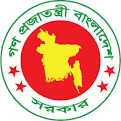 Government of the People’s Republic of BangladeshNational Board of Revenue(Income Tax Office)Acknowledgement Receipt/Certificate of Return of IncomeAssessment Year			:Name of the Taxpayer		:NID / Passport No (if No NID) 	: Circle: 							Taxes Zone:Total Income Shown		: Tk. Total Tax Paid		: Tk.Seal of Tax Office					Signature and Seal of the Official Receiving the ReturnTIN:Serial No. of Return RegisterVolume No. of Return RegisterDate of Return Submission